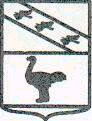 Льговский Городской Совет депутатов Р Е Ш Е Н И Еот 12.03.2014     № 13                                                                            		   г. ЛьговОб отчёте Главы города Льговао деятельности администрации города Льгова Курской области в 2013 году, задачах на 2014 год и ближайшую перспективу	В соответствии с требованиями Федерального закона от 06.10.2003 №131-ФЗ «Об общих принципах организации местного самоуправления в Российской Федерации», руководствуясь  Уставом  муниципального образования «Город Льгов» Курской области, заслушав представленный отчёт о деятельности администрации города Льгова Курской области в 2013 году, задачах на 2014 год и ближайшую перспективу, Льговский Городской Совет депутатов РЕШИЛ:Утвердить отчет главы города Льгова Ю.В. Северинова о деятельности Администрации города Льгова Курской области за 2013 год, задачах на 2014 год и ближайшую перспективу (приложение).Решение вступает в силу с момента принятия и подлежит официальному опубликованию.Приложение к Решению Льговского Городского Совета депутатовот 12.03.2014 № 13ОТЧЕТ О ДЕЯТЕЛЬНОСТИ АДМИНИСТРАЦИИ ГОРОДА ЛЬГОВА КУРСКОЙ ОБЛАСТИ В 2013 ГОДУ, ЗАДАЧАХ НА 2014 ГОД  И БЛИЖАЙШУЮ ПЕРСПЕКТИВУ	В 2013 году Администрацией города Льгова первостепенное внимание уделялось развитию местной экономики, жилищно-коммунальному хозяйству, строительству, социальной сфере, повышению благосостояния населения.	На сегодняшний день основой модернизации современной экономики является инновационная направленность развития и инвестиционная деятельность. Всего в экономику и социальную сферу за три года (2011-2013 гг.) привлечено инвестиций более чем на 570 млн. руб. (170 млн. руб. в 2013 году). 	Основными их источниками являлись собственные средства предприятий, бюджетные и заемные средства, кредиты банков и т. д.	Положительным моментом в структуре инвестиций является тот факт, что основными источниками стали собственные средства предприятий и бюджетные средства.	Первое показывает, что предприятия уделяют всё большее внимание своему развитию, модернизации и реконструкции, а второй момент характеризует выделение значительных бюджетных сумм на строительство и реконструкцию социально-значимых объектов.	Приоритетным направлением вложений остаются объекты производственного назначения. С целью улучшения инвестиционного климата и взаимодействия с инвесторами Администрацией города Льгова принимаются решения, позволяющие создавать благоприятные условия для ведения бизнеса. 	В связи с этим можно отметить, что наш город является привлекательным для инвесторов. Его транспортно-географическое положение в целом можно оценить как выгодное. Льгов находится в относительной близости от областного центра (80 км), через город проходит федеральная автомобильная трасса и железнодорожные магистрали, обеспечивающие устойчивые внешние связи.	На территории муниципального образования имеются пять свободных земельных участков для строительства промышленных объектов: на ул. Примакова (3 площадки, общей площадью 42 га), ул. Титова – 10 га (федеральная земля), ул. Заводской, 2 – для строительства кирпичного завода площадью 5,4 га, ул. Осипенко – 54 га (федеральная земля).	От всех инвестплощадок в непосредственной близости располагаются инженерные коммуникации, автомобильные и железные дороги.	В настоящее время решается вопрос о переводе федеральных земель в собственность муниципального образования. 	Данные сведения о наличии земельных участков для строительства промышленных объектов на территории города Льгова поданы в ООО «Агентство по привлечению инвестиций Курской области» и Комитет по экономике и развитию Курской области для формирования Реестра земельных участков с целью предложения их инвесторам.	На территории муниципального образования проживает достаточно трудоспособного населения, которое имеет профессиональные навыки для работы на промышленных предприятиях. Администрацией города постоянно ведется поиск инвесторов.	Основой развития МО является стабильная работа предприятий и организаций всех форм собственности, от которой зависит как благосостояние и жизнедеятельность горожан, так и доходная часть бюджета.	Промышленное производство имеет определяющее значение.	Еще в недалекие 2000 годы на территории г. Льгова производились колбасные изделия – до 500 тонн в год (ОАО «Льгов-мясо»), ликеро-водочные (ОАО «Льговский винзавод» – 3,7 тыс. декалитров, ООО «Льговская заря»), осуществлялись строительные работы (ООО «Льговское РСУ, ОАО «Льговское МСО», ОАО «Льговский гидрожелезобетонный завод», ЗАО ДСПМК «Льговская»), авто и грузоперевозки (ОАО «Автоколонна № 1779»), имелись предприятия, оказывающие коммунальные услуги (МУП «ЛКЭТС» и МУП «Жилводхоз»). В настоящее время они обанкрочены и прекратили свое существование.	Анализируя итоги развития промышленного производства в последнее время, хочу отметить, что в городе внедряются новые технологии, осуществляется комплексный подход к модернизации и реконструкции. Это позволяет ежегодно добиваться весомых результатов.	В 2013 г. объем отгруженных товаров собственного производства, выполненных работ и услуг составил 1511,2 млн. руб. (2012 г. – 1495,4 млн. руб.).  	На долю пищевой промышленности, основы экономики города, приходится около 74%.Лидирующую роль в данном виде экономической деятельности занимают ОАО «Сахарный комбинат «Льговский» и ОАО «Льговский молочно-консервный комбинат».	Производимая ими продукция реализуется как в Курской области, так и за её пределами. 	На долю ОАО «Сахарный комбинат «Льговский» приходится 61 % от общего объема отгруженных товаров собственного производства, выполненных работ и услуг. Первый показатель в 2013 г. составил 680,9 тыс. руб., произведено 33,9 тыс. т сахара-песка (2012 г. – 41,3 тыс. т). На снижение повлияли природно-климатические условия.	За три последних года предприятием в основной капитал инвестировано более 119 млн. руб.Вторым по значимости предприятием является ОАО «Льговский молочно-консервный комбинат».В 2013 году появилась продукция в новой упаковке с торговой маркой «Разгуляй» и пометкой «Натуральный продукт из соловьиного края». 	Многие покупают ее ежедневно. Выпускаются молоко пастеризованное, сливочное масло, творог и кефир разной жирности. Есть и новинки, которые за последние годы получили высокие оценки экспертов. Кофе со сгущенным молоком и сахаром, творожная масса с изюмом и курагой, шоколадное масло производства Льговского МКК отмечены золотой медалью на Всероссийском смотре-конкурсе в Адлере, молоко сгущенное вареное и сливочное масло – серебряной медалью Российской агропромышленной выставки в Москве. 	Продукция Льговского МКК качественная, ГОСТ идет чистый, никаких пальмовых масел и переработок сухого молока не допускается. Также налажен выпуск адыгейского сыра, топленого молока и молока в пластиковых бутылках.	В 2013 году объем отгруженной продукции собственного производства, выполненных работ и услуг составил 322,5 млн. руб. (в 2012году – 318,7 млн. руб.).За три последних года освоено более 12 млн. руб. инвестиций.	Всего в 2013 году комбинатом выработано 18,8 тыс. тонн (2012 г. – 18,6 тыс. т) условных банок консервов молочных и 99,6 т масла животного (2012 г. – 46,3 т).	Нельзя не отметить такие предприятия, как ООО «Льговские дрожжи» и ООО «Льговский завод «Электрощит».	Первое из них в 4 квартале  2011 г. выпустило новую марку дрожжей «Хлебный стандарт», более дорогостоящую и конкурентоспособную. Если в 2008 г. производство продукции составляло 2,7 тыс. т, то уже в 2012 г. – 4,9 тыс. т, а в 2013 году – более 6 тыс. т. Предприятием освоено инвестиций за последние три года на сумму более 64 млн. руб.	На ОАО «Льговский завод электрощит» в 2009 году резко сократилось производство. Объем отгруженной собственной продукции, выполненных работ и услуг по сравнению с 2008 г. – в 3,1 раза (2008 г. – 28 млн. руб., 2009 г. – 8,9 млн. руб.). Благодаря директору Валерию Ивановичу Шелухину предприятие удалось сохранить. В настоящее время оно наращивает объемы производства (2012 г. – 23,4 млн. руб., 2013 г. – 31 млн. руб.). ОАО занимается выпуском электронного и оптического оборудования.	Продукция ОАО «Электрощит» отвечает требованиям стандартов России и техническим условиям. Вся низковольтная комплектная сертифицирована. Гарантом качества  работы предприятия является не только высокое техническое обеспечение производства, но и профессионализм специалистов. Практически весь кадровый состав имеет соответствующее образование и большой опыт работы по специальности. 	Наметилась устойчивая тенденция роста заработной платы. Если в 2010 году среднемесячная составляла 11554 руб., в 2012 году – 16 054 руб., то в 2013 г. – 17 678 рублей. Увеличение – более 53%. Радует то, что выплата осуществляется, в основном, своевременно и в полном объёме. Задолженности в бюджетной сфере нет.	Несмотря на рост среднемесячной заработной платы, в городе наметилась тенденция сокращения численности работающих, занятых в экономике (без учета  фермеров и лиц, занятых индивидуальной трудовой деятельностью). Так, если в 2003 году она составляла 8,6 тыс. человек, то на начало 2014 г. – 6,1 тыс. Это произошло практически во всех отраслях. Особенно коснулось промышленности (по сравнению с 2003 г. сокращение на 1,4 тыс. человек, или в 2,4 раза), транспорта и связи (на 1,2 тыс., или в 2,6 раза). Сокращение вызвано ликвидацией предприятий, а также их реорганизацией, снижением объемов производства, внедрением новейших технологий, что привело к высвобождению кадров.	В 2012 г. прибыль прибыльных предприятий составила 37,4 млн. руб., убыток – 140,3 млн. руб., отрицательный финансовый результат составил 102,8 млн. руб. На него повлияла производственно-хозяйственная деятельность ООО «Льговагроинвест», ОАО «Сахарный комбинат «Льговский», ОАО «Льговский МКК», которые и сформировали общую сумму убытка. Причинами стали:– значительное увеличение себестоимости продукции при небольшом росте выручки от ее реализации;– уплаченные проценты по кредитам банка;– увеличение коммерческих расходов;– отсутствие субсидирования затрат по уплате процентов по кредитам и др.	В 2013 г., по оценочным данным, (фактические показатели будут в апреле) планируется значительное сокращение убытка и в целом положительный финансовый результат в размере 30 млн. руб.	Благодаря мероприятиям, проводимым в рамках модернизации системы общего образования, произошел значительный рост заработной платы учителей, педработников и работников культуры. В соответствии с Указами  Президента Российской Федерации заработная плата педагогических работников учреждений общего образования доведена до средней в Курской области. По итогам 2013 года она составила: у учителей – 20659 рублей при плане 19963 руб., (2012 г. – 17942 руб.), педагогических работников – 20133 руб. при плане – 19625 руб. (2012 г. – 15726 руб.).	Обобщая, можно отметить, что заработная плата учителей в 2013 г. по сравнению с 2012 г. увеличилась на 15,1 %, педагогических работников – на 28 %. Это почти на 16% выше средней по экономике (17 678 руб.), сложившейся в городе в 2013 году.	В связи с Указом Президента РФ от 07.05.2012 г. "597 «О мерах по реализации государственной социальной политики» и в соответствии с показателями «дорожной карты» заработная плата работников культуры в прошлом году составила  13375 руб., а педагогических работников дополнительного образования – 19792 руб. (увеличение на 35 %).	В 2014 году будет продолжено поэтапное повышение заработной платы работников культуры МО.	Обращаю внимание на то, что администрация г. Льгова выполнила задачу, поставленную Губернатором Курской области А. Н. Михайловым, и довела заработную плату педагогических работников, работников культуры до средней по экономике.	В последние годы сохранена насыщенность торговой сети основными продуктами питания и социально-значимыми непродовольственными товарами. На протяжении последних трех лет продолжился процесс открытия новых предприятий торговли и общественного питания.	За последние два в городе построено 14 объектов торговой сети общей площадью 1507,7 кв. м, реконструировано 8, площадь которых составила 2014,2 кв. м.	Полностью реконструировано здание бывшего ресторана. В нем открылись магазины «Пятерочка», «Игрушки», «Цветы», «Связной», «Мебель», пиццерия. На повороте Льгов – 2 построен еще один магазин «Пятерочка».	За прошедшие годы в малом предпринимательстве города произошли позитивные изменения. Оно стало динамично развивающимся сектором экономики: создаются новые рабочие места, расширяется сфера услуг и торговли. 	Количество малых предприятий – 60. Выручка от реализации продукции в них за два года выросла в 1,2 раза.	Малыми предприятиями выпущено 2,6 тыс. т хлеба и хлебобулочных изделий, 42 т кондитерских и 14 т колбасных изделий.	 структуре малого предпринимательства лидируют торговля, общественное питание и оказание различных видов услуг. 	За 2012-13 годы 664 безработных гражданина были трудоустроены, из них 283 – на постоянное место, 75 человек прошли переобучение по специальностям охранника, оператора ЭВМ, газовых котельных, водителя, парикмахера.	На аттестацию рабочих мест в бюджетных организациях в 2012-2013гг. из бюджета города израсходовано 462 тыс. руб.	В рамках мероприятий подпрограммы «Обеспечение жильем молодых семей» федеральной целевой программы «Жилище» на 2011-2015 гг. и муниципальной целевой программы «Молодая семья» жилищные условия улучшили 6 семей, выделено более 2,3 млн. руб., в том числе из местного бюджета – 0,5 млн. руб. 	В настоящее время в администрацию города поступило 7 заявлений от желающих принять участие в Программе в 2014 году. 	Для ее финансового обеспечения в бюджете муниципального образования запланировано 487,4 тыс. рублей. 	Руководство города большое внимание уделяет реализации муниципальной целевой программы «Экология и чистая вода».	С 2009 по 2012 год построены сети водопровода на ул. Лермонтова и Дзержинского (3,3 млн. руб.), ул. Железнодорожной (800 т. руб.), артезианская скважина на водозаборе Льгов (ул. Красная, 1,6 млн. руб.).	В 2013 году введены в эксплуатацию водоотводящие устройства на полигоне ТБО (698,6 тыс. руб.), произведен капитальный ремонт 800 метров водопровода (503,2 тыс. руб.) на улицах Ленина, Гагарина, Овечкина, К. Маркса, в районе ПМС-338, р. Апока, городской бани.Построены сети водоотведения на ул. Овечкина протяженностью 88 метров (99,0 тыс. руб.).	За 2010-2013 годы проведено энергетическое обследование всех бюджетных учреждений (детские сады, школы), им выданы специальные паспорта.	Для реализации мероприятий, намеченных Программой «Энергосбережение и повышение энергетической эффективности муниципального образования «Город Льгов» на период 2010-2015 годы», в 2013 году из средств бюджета МО «Город Льгов» на замену светильников уличного освещения с энергосберегающими лампами (заменено 59) было выделено 387,8 тыс. руб. В результате сэкономлено 17 тыс. кВт на сумму 89,5 тыс. руб., увеличен период работы уличного освещения.	Особое внимание в городе уделяется программе газификации. За последние три года построено 8,8 км сетей.	В 2013 году введены в эксплуатацию распределительные низкого давления на ул. Непиющего протяженностью 3,2 километра;- построены газопроводы в 2-м пер. Фрунзе (к домам для детей-сирот и детей, оставшихся без попечения родителей) протяженностью 424 метра и на ул. Горелова (к домам для переселенцев) (349 м);- газифицирована городская баня (стоимость – 1 млн. 667 тыс. руб.).	Всего в прошлом году по Программе МО израсходовано 2,1 млн. руб.Уровень газификации города составляет 92 %.	В 2014 году «голубое топливо» планируется подвести к улицам Гайдара и Луговой, в перспективе – к К. Маркса, Советской, Ленина (часть), Кирова (часть). 	За период 2010-2012 гг. на капитальный ремонт и строительство автомобильных дорог израсходовано 18,6 млн. руб., выполнен ямочный ремонт на сумму 1,8 млн. руб.	В рамках реализации Программы «Модернизация сети автомобильных дорог местного значения в городе Льгове Курской области (2013-2015 гг.)»  в 2013 году произведены:- капитальный ремонт автодороги на ул. Парковой на сумму 2,1 млн. руб.; - строительство дороги в 2-пер. Фрунзе (281 м., 1 млн. руб.);- ремонт дворовых территорий многоквартирных домов и проездов к ним по адресам: ул. К. Маркса, 45, ул. Ленина, 21, Красная Площадь, 3, 5, 45 , ул. Примакова (3,5 млн. руб.);- ямочный ремонт дорог – 1,8 млн. руб.- их текущее содержание (зимнее и летнее) (4,3 млн. руб.).	Транспортное обслуживание пассажиров автобусами (микроавтобусами) по маршрутам, не включенным в муниципальный заказ, осуществляют индивидуальные предприниматели: С. Г. Копысов, А. С. Копысов, М. В. Татаренко, В. С. Меркулов. 	Несмотря на сложное финансовое положение, они справляются со своими обязанностями. Для обеспечения транспортной доступности и поддержки ИП необходимо выделение из областного бюджета дотации.	На содержание объектов благоустройства и озеленения в 2010-2012 гг. из местного бюджета было направлено 5 млн. руб.	В рамках реализации программы  «Озеленение и благоустройство территории МО «Город Льгов» на 2013-2015 годы» в 2013 году выделено 2,6 млн. руб.:- для выпиловки 97 аварийных деревьев (700,0 тыс. руб.), - разбивки клумб, посадки цветов (637,0 тыс. руб.), - содержания мест захоронения (250,0 тыс. руб.), шахтных колодцев, ливневой канализации, ликвидации несанкционированных свалок (1,0 млн. руб.).	Остается острой проблемой утилизация и переработка бытовых и промышленных отходов. Для ее решения строится полигон твердых бытовых отходов. Завершение потребует 15 млн. руб. В объект в 2011-2012 гг. вложен 1 млн. руб. На условиях долевого финансирования за счет средств областного и местного бюджетов построены контрольно-дезинфицирующая ванна и навес-стоянка для транспорта, ограждение полигона (1-я очередь), сторожка, электролинии, водоотводящие устройства.	Для реализации областной целевой программы «Выполнение государственных обязательств по обеспечению жильём категорий граждан, установленных Федеральным законом «О дополнительных гарантиях по социальной поддержке детей-сирот и детей, оставшихся без попечения родителей» на 2011-2015 гг.» в городе Льгове в 2011-2012 гг. построены и введены в эксплуатацию 18 домов общей площадью 2,8 тыс. кв. м. По состоянию на 1 января 2014-го на учете состоит 16 человек. Поэтому строительство жилья для льготных категорий граждан будет продолжено. Уже сформировано два земельных участка.	Жилищное хозяйство муниципального образования «Город Льгов» включает в себя 229 многоквартирных жилых домов площадью 202,1 тыс. кв. м., 11 из которых относятся к аварийному фонду.	За период с 2008 по 2013 год с привлечением средств Фонда содействия реформированию ЖКХ, областного и местного бюджетов, собственников помещений проведен капитальный ремонт 135-ти на сумму 73,7 млн. руб.	Город с 2008 по 2013 год принял участие в пяти адресных программах переселения граждан из аварийного жилья. Расселен 61 человек. В 2013-м на ул. А. Г. Горелова построено 6 многоквартирных домов (24 квартиры) общей площадью 998,4 м2 для 47 человек.	Ко всем объектам подведены инженерные коммуникации.На 2014 год намечено переселение жильцов четырехквартирного дома № 7 на ул. Непиющего. 	В 2012-м в городе начата реализация Закона Курской области от 21.09.2011 года № 74 ЗКО «О бесплатном предоставлении в собственность отдельным категориям граждан земельных участков на территории Курской области». За период 2012-2013 гг. сформировано 20, из них 18 уже предоставлены многодетным (16) и молодым семьям (2) для индивидуального жилищного строительства и ведения личного подсобного хозяйства. В настоящий момент на рассмотрении в комиссии по землепользованию находятся материалы еще 9 претендентов. 	В области строительства наблюдается положительная динамика развития.	В 2013 году в городе в эксплуатацию введено 7069 кв. м жилья (многоквартирные одноэтажные дома – 1760 кв. м; индивидуальные жилые – 5308 кв. м), что выше аналогичного показателя 2012 г. в 2,4 раза (2934 кв. м). Эта работа в т. г. будет продолжена (планируется ввести еще 8833 кв. м). 	В 2013 г. выдано 15 разрешений на строительство индивидуальных жилых домов.	На протяжении 6 лет МО принимает активное участие в областном благотворительном марафоне «Мир детства». Всего собрано около 1,5 млн. рублей (2013 г. – более 150 тыс. руб.). В 2013 году 36 семьям оказана помощь на сумму 630 тыс. рублей. Как правило, средства выделялись на лечение детей, приобретение и ремонт жилья, газификацию домовладений малоимущих семей, на приобретение школьных принадлежностей, зимней одежды. Дело это важное, имеет огромное воспитательное значение, поэтому обращаюсь ко всем руководителям предприятий и учреждений, всем горожанам с просьбой активнее участвовать в марафоне.	В прошедшем году бюджетная политика, как составная часть экономической, была нацелена на адаптацию бюджетной системы к изменившимся условиям и создание предпосылок для устойчивого социально-экономического развития города Льгова в 2013-2015 гг.	Для достижения этих целей бюджет муниципального образования, начиная с 2012-го, разрабатывается на 3 года. Применяется особый подход к его планированию и исполнению.	Главный успех последних лет – сбалансированность и устойчивость бюджета. Они достигнуты, прежде всего, за счет консервативного подхода и надежности экономических прогнозов, формирования доходов на основе реалистичных оценок. В результате повышения эффективности процесса управления доходами и расходами, проведения на территории города взвешенной долговой политики до ноября 2013 г. кредиты областного бюджета не привлекались. В декабре 2013 г. администрация г. Льгова вынуждена была взять один в сумме 11,8 млн. руб. для финансирования строительства ФОКа, обеспечения зарплатой работников бюджетной сферы, оплаты коммунальных услуг.	Бюджет был и остается социально ориентированным, доля его расходов на социальную сферу составила в 2013 году 255,7 млн. рублей, или 75,3 % от их общего объема. Наибольший удельный вес в структуре занимают средства на образование (52,4 %), социальную политику (13,6 %), физическую культуру и спорт (13,6 %).	В отчетном году доля расходов, сформированных по программному методу, составила 229,1 млн. руб., или 67, 5 % от общей суммы.	Работа по совершенствованию бюджетного процесса, повышению качества управления муниципальными финансами и применению методов бюджетного планирования, ориентированного на результат, будет продолжена в 2014 и последующих годах.	Важным показателем стабильности в городе является уровень рождаемости. Наметилась устойчивая тенденция снижения смертности. Если в 2000 году умерли 476 человек, то в 2012 году – 377, т. е. на 21 % меньше. Рождаемость за этот же период увеличилась также на 21 %. 	По состоянию на 01.12.2013 г. появились на свет 179 детей, ушли из жизни 277 граждан. Наибольший пик рождаемости приходится на 2011 год – 236 младенцев.	Она вызывает потребность в дополнительных местах в дошкольных учреждениях. Сегодня в городе действуют пять муниципальных и одно негосударственное (детский сад № 64 ОАО «РЖД»). В текущем году после реконструкции начал функционировать д/с № 2 на ул. К. Маркса на 60 мест. Общая стоимость работ – 32,6 млн. руб. (доля бюджета города – 3,3 млн. руб.). Детсад оснащен новым интерактивным оборудованием, игровыми площадками, сплитсистемами, современной мебелью, имеет как внешнее, так и внутреннее видеонаблюдение, т. е. каждый родитель в режиме ОНЛАЙН может контролировать работу учреждения. Губернатор Курской области А. Н. Михайлов подарил ему музыкальный центр.	1 июня 2013 г. открыта еще одна группа в детском саду № 8, количество мест увеличилось на 20. 	Проведены капитальные ремонты в МБДОУ «Детский сад № 5 г. Льгова» и «Детский сад № 9 г. Льгова». Работы выполнены на условиях софинансирования. Их стоимость 1500 тыс. рублей. Всего в результате проведенных мероприятий численность воспитанников дошкольных учреждений увеличилась на 120 человек. 	Анализируя контингент дошколят и тенденцию, связанную с рождаемостью, на перспективу планируем строительство детского сада на ул. Куйбышева (в районе четвертой школы) на 140 мест. Это позволит  ликвидировать очередь в д/с. Подготовительные работы уже ведутся. Имеется согласование с Комитетом образования и науки и администрацией области.	Для повышения качества и доступности муниципальных услуг в соответствии с Федеральным законом № 210-ФЗ Администрацией города проведена значительная работа, направленная на организацию их предоставления в электронном виде.	Четвертого января 2014 года Губернатор Курской области А. Н. Михайлов открыл многофункциональный центр на ул. Кирова (в многоквартирном жилом доме № 19/16).	В городе Льгове развита социальная инфраструктура. На его территории расположены четыре средних специальных учебных заведения – медицинский колледж, техникум РОСИ, профессиональное училище № 6 и № 99; пять средних общеобразовательных и коррекционная школа, пять муниципальных дошкольных учреждений и одно негосударственное, Дом детского творчества, Детская школа искусств, больница, Центр социальной помощи семье и детям, гостиница, сеть библиотек и клубных учреждений, культурно-досуговый комплекс, ДЮСШ и стадион «Льгов».	Общеобразовательные школы имеются во всех микрорайонах города. Они получили государственную аккредитацию и действующую лицензию, реализуют новый учебный план. 	За отчётный период в МО планомерно решались вопросы  укрепления материально-технической базы учреждений. В конце 2011 года построена газовая котельная в МБОУ СОШ № 4. В 2013-м в рамках Комплекса мер по модернизации общего образования в СОШ №№ 1, 4, 5 поставлено новое компьютерное оборудование, в СОШ № 1 – учебно-производственное, в СОШ № 5 – спортивное. Решена проблема оборудования школьных столовых. Выполнен капитальный ремонт на условиях софинансирования в СОШ № 2 и № 3 (общая сумма – 2800,0 тыс. рублей), в СОШ № 1 – за счет средств местного бюджета (945,0 тыс. рублей) 	В соответствии с федеральной программой «Газпром-детям» построены две универсальных спортивных площадки (УСП) на базе первой и четвертой школ. В СОШ № 4 залит каток. В 2014 году планируется строительство УСП в СОШ № 5.	Для модернизации системы образования получены учебно-лабораторное, спортивное оборудование, оборудование в компьютерные классы, комплекты учебников и художественной литературы для учащихся школ, а так же комплект центра дистанционного обучения (ЦДО).	ЦДО начал работать на базе СОШ № 3 в 2012 г. Детям-инвалидам, имеющим соответствующие медицинские показания, и старшеклассникам предоставлена возможность осваивать общеобразовательные программы независимо от места проживания. В январе 2013 г. к центру подключены СОШ № 1 и № 4. СОШ № 2 и № 5 будут осуществлять дистанционное обучение в 2014-м.	Во всех общеобразовательных учреждениях организовано горячее питание. В текущем учебном году им охвачено 97 % обучающихся, дети из малообеспеченных семей получают бесплатные обеды. Из местного бюджета в 2013 году на эти цели выделено по 304,3 тыс. рублей, из областного дополнительно – субсидия в размере 127,9 тыс. руб., или 42 % от муниципального финансирования. 	Бесплатным питанием в 2013-м было обеспечено 225 ребят из малообеспеченных и многодетных семей (в 2012 г.-146 человек).	В прошлом году в городе был продолжен процесс реструктуризации школ, который направлен, прежде всего, на обеспечение доступности качественного образования с учётом эффективного использования кадровых, материально-технических, финансовых и управленческих ресурсов.	Распоряжением Главы Администрации МО от 08.04.2013 г. № 146-р принято решение о ликвидации школы № 7. Она имела 7 классов-комплектов, контингент обучающихся – 58 человек. Материально-техническая база не соответствовала современным требованиям, предъявляемым к организации образовательного процесса. Все обучающиеся и педагоги распределены по образовательным учреждениям города. Для удобства школьников изменен маршрут движения автобуса, от остановки «Н. Деревеньки» добавлен автобус в утренние часы.	Для укрепления образовательных учреждений молодыми специалистами в 2014 году на целевые места по педагогической специальности в КГУ планируется зачислить 10 обучающихся. Рассматривается вопрос о заключении с выпускниками общеобразовательных учреждений при поступлении в ВУЗы договоров о дальнейшем их возвращении в свой город.	В 2014 году за счет средств федерального и областного бюджетов планируется начать строительство новой коррекционной школы.	Большое внимание Администрация города уделяет созданию условий для занятий льговчан физической культурой и спортом, улучшению технического состояния необходимых для этого помещений, расширению инфраструктуры за счет строительства и ввода в эксплуатацию новых сооружений. 	В результате был проведен капитальный ремонт во всех спортивных залах общеобразовательных учреждений города, в бывшем кинотеатре «Олимп» открыт зал для занятий рукопашными видами единоборств, в помещении закрытой несколько лет назад шестой школы – зал для ДЮСШ. Приобретены татами, боксерский ринг, инвентарь. Открыт музей спорта.	В рамках частного партнерства в «Олимпе» проведен капитальный ремонт раздевалки и тренерской, для занятий куплены тренажеры и спортивные снаряды. За счет добровольных пожертвований приобретены форма для сборной команды города по футболу и необходимый для обеспечения ее тренировочного процесса и участия в областных первенствах спортивный инвентарь. Ежегодно на реализацию специальной программы расходуется около двух миллионов рублей, проводится около 20 разноплановых физкультурно-массовых мероприятий, в которых принимает участие около пяти тысяч человек. В 2014-м намечено 30 мероприятий. 	В 2013 году в связи с началом строительства ФОКа из местного бюджета по программе «Развитие физической культуры и спорта» было израсходовано 12, 8 млн. руб. В мае текущего объект планируется сдать в эксплуатацию. Теперь у льговчан будет просторный комплекс для занятий спортом. На Льгове-1 (ул. Титова) появится плавательный бассейн, построенный по программе «Газпром-Детям». Уже сформирован земельный участок площадью 31 тыс. кв. метров.	В течение ряда лет руководством города ведется планомерное осуществление государственных полномочий в сфере молодежной политики, обеспечивающих необходимые условия для реализации конституционных прав юного поколения горожан, а именно, создание условий для творческой и инновационной деятельности, вовлечение в активную социально-значимую деятельность. Для достижения поставленных целей и задач были задействованы различные подведомственные Администрации г. Льгова организации и учреждения, общественные организации и клубные формирования: общеобразовательные школы, Дом детского творчества, ДЮСШ, Культурно-досуговый комплекс, детская организация "Орлята Курской земли", военно-патриотический клуб "Спецназ" им. А. Невского, молодежный клуб "Данко", Молодежная общественная Палата при Льговском Городском Совете депутатов, ЛМГО ВОО "Молодая Гвардия Единой России" Курской области. Только в 2013 году более 1600 юношей и девушек смогли раскрыть и реализовать свои творческие способности на базе учреждений, ведущих работу в сфере молодежной политики. Для них работало 93 кружка и клубных формирования. Ежегодно для обеспечения программных мероприятий из бюджета города расходуется около 80 тыс. рублей. Наша молодежь – активная участница различных региональных и всероссийских проектов, областных конкурсов, фестивалей и интеллектуально-развлекательных игр.	В течение ряда последних лет администрация города Льгова активно занимается организацией оздоровления, отдыха и занятости детей, подростков и молодежи. Ежегодно возможность бесплатно отдохнуть в каникулярное время и получить квалифицированную медицинскую помощь получают 600 человек. Только в прошлом году на софинансирование затрат на эти цели было израсходовано 471 тыс. рублей из городского бюджета.	Несмотря на трудную финансовую ситуацию, в 2014 году снижение расходов на молодежную политику не предусмотрено. 	Сферу культуры в городе Льгове представляют два учреждения – Культурно-досуговый комплекс и Детская школа искусств. 	Ежегодно ими проводится более 150 культурно-досуговых мероприятий, которые посещают около 20 тыс. человек. Приоритетными направлениями в работе были и остаются поддержка и развитие народного творчества, музыкального искусства, укрепление материально-технической базы учреждений. 	Неоднократно для них покупалась необходимая звукоусилительная аппаратура. 	В 2012 году на 540 тыс. руб. проведен капитальный ремонт кровли здания ДШИ, в 2013-м для нее приобретены духовые инструменты на сумму 100 тыс. руб. В том же году для Культурно-досугового комплекса – микшерный пульт, микрофоны и активная звукоакустическая система.	Несмотря на немногочисленный штат работников, в 2013 году проведено 199 мероприятий, работало 11 клубных формирований Культурно-досугового комплекса и пять отделений Школы искусств, в которых занимались более 500 человек, в том числе свыше 300 детей и подростков. 	В городе проводится большая работа по социальной защите населения. По состоянию на 01.01.2014 года на учете в соответствующем отделе администрации состоит свыше 3,5 тыс. человек, что составляет почти 17 % от общего числа жителей города. Все виды социальных выплат предоставляются своевременно  и в полном объеме. В 2013 году их общая сумма составила более 18 млн. рублей, что на 26 % больше, чем в 2012 г.	За оформлением пособий, выплат, компенсаций, консультациями по вопросам социальной защиты в прошлом году обратились более семи тыс. человек или практически каждый третий льговчанин.	В соответствии с областной целевой программой «Оказание адресной социальной помощи отдельным категориям граждан на проведение работ по газификации домовладений (квартир)» 13 жителям города выделена сумма в 229,6 тыс. руб.	Законом «О государственной поддержке семей, имеющих детей в Курской области» гражданам, постоянно проживающим  на территории региона, с 1 января 2012 года гарантировано предоставление областного материнского капитала в форме единовременной денежной выплаты за счет средств областного бюджета при рождении третьего ребенка и последующих детей.	Ее размер составлял 79 125 руб., с 1 января 2014 г.– 83 081 рубля.	В случае одновременного рождения (усыновления) трех и более детей областной материнский капитал равнялся 105 500 рублей, с 1 января 2014 г. – 110 775 рублей. В 2013 году в отдел ОКУ «Центр социальных выплат» за выплатой обратились 29 семей, (2012 г. – 17), т. е. наблюдается тенденция увеличения количества многодетных.	Число получателей компенсации по оплате жилых помещений и коммунальных услуг в 2013 г. составило 4,1 тыс. человек. Общая сумма – 16,8 млн. руб.	Продолжается выполнение Указа Президента РФ от 7 мая 2008 года № 714 «Об обеспечении жильем ветеранов Великой Отечественной войны 1941-1945 годов». По состоянию на 1 января 2014 года 68 ветеранов и вдов участников войны (в 2013 г. – 24 чел.) улучшили свои жилищные условия, 14 человек состоят в сводной очереди по Курской области в ОКУ «Дирекция по жилищным субсидиям.	В прошедшем году в рамках городской программы «Улучшение жилищных условий ветеранов Великой Отечественной войны 1941-1945 годов» три человека получили из местного бюджета по 110 тыс. рублей для ремонта жилья. 	Также в городе проводились различные мероприятия, направленные на социальную адаптацию и социальную поддержку населения – спартакиады инвалидов и детей-инвалидов, День пожилого человека, Международный день инвалида, День Матери, социальная новогодняя елка и др. 	Из бюджета муниципального образования было выделено 298,6 тыс. руб., что почти в три раза больше, чем в 2012 году.	Для оказания адресной материальной помощи малоимущим гражданам, а также семьям, попавшим в экстремальные ситуации, из резервного фонда Администрации города в 2013 г. перечислено 105 тыс. руб., или на 44 % больше, чем в прошлом.	В городе сформирована структура муниципальной власти. Наработана необходимая нормативная база. В тесном контакте с Администрацией эффективно работает Льговский Городской Совет депутатов. В 2013 году им проведено 13 заседаний, рассмотрено и принято 100 решений. Представительный орган показал себя весьма действенным инструментом решения стратегических, текущих и проблемных вопросов жизнедеятельности города.	Достижения прошлого года – результат упорной деятельности каждого из нас на конкретном участке работы. Можно с уверенностью сказать, что г. Льгов укрепил позиции практически по всем социально-экономическим показателям и занимает достойное место в ряду динамично развивающихся городов Курской области.	Наша задача и в 2014-м, и в перспективе – не только сохранить достигнутые результаты, но и добиться устойчивых темпов роста экономики и социальной сферы на основе их дальнейшей модернизации, обеспечить достойный уровень жизни льговчан.Глава города                                                                        Ю.В. СевериновГлава городаЮ.В. Северинов